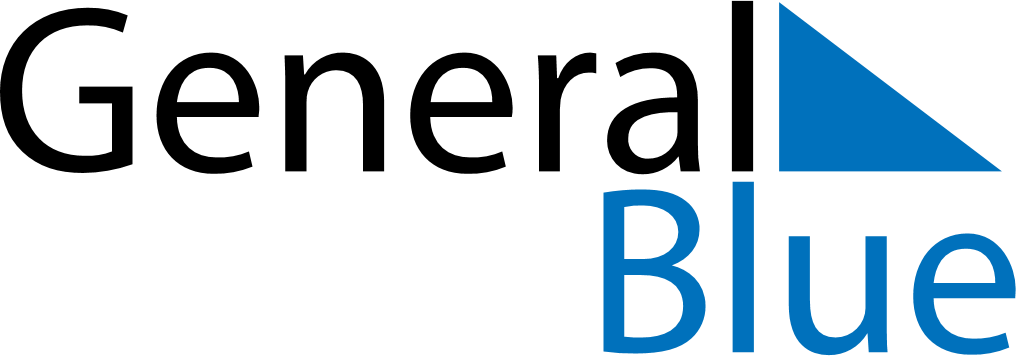 January 2024January 2024January 2024January 2024January 2024January 2024Rumburk, Ustecky kraj, CzechiaRumburk, Ustecky kraj, CzechiaRumburk, Ustecky kraj, CzechiaRumburk, Ustecky kraj, CzechiaRumburk, Ustecky kraj, CzechiaRumburk, Ustecky kraj, CzechiaSunday Monday Tuesday Wednesday Thursday Friday Saturday 1 2 3 4 5 6 Sunrise: 8:04 AM Sunset: 4:04 PM Daylight: 8 hours and 0 minutes. Sunrise: 8:04 AM Sunset: 4:05 PM Daylight: 8 hours and 1 minute. Sunrise: 8:04 AM Sunset: 4:07 PM Daylight: 8 hours and 2 minutes. Sunrise: 8:04 AM Sunset: 4:08 PM Daylight: 8 hours and 3 minutes. Sunrise: 8:04 AM Sunset: 4:09 PM Daylight: 8 hours and 5 minutes. Sunrise: 8:03 AM Sunset: 4:10 PM Daylight: 8 hours and 6 minutes. 7 8 9 10 11 12 13 Sunrise: 8:03 AM Sunset: 4:11 PM Daylight: 8 hours and 8 minutes. Sunrise: 8:03 AM Sunset: 4:12 PM Daylight: 8 hours and 9 minutes. Sunrise: 8:02 AM Sunset: 4:14 PM Daylight: 8 hours and 11 minutes. Sunrise: 8:02 AM Sunset: 4:15 PM Daylight: 8 hours and 13 minutes. Sunrise: 8:01 AM Sunset: 4:16 PM Daylight: 8 hours and 15 minutes. Sunrise: 8:01 AM Sunset: 4:18 PM Daylight: 8 hours and 17 minutes. Sunrise: 8:00 AM Sunset: 4:19 PM Daylight: 8 hours and 19 minutes. 14 15 16 17 18 19 20 Sunrise: 7:59 AM Sunset: 4:21 PM Daylight: 8 hours and 21 minutes. Sunrise: 7:59 AM Sunset: 4:22 PM Daylight: 8 hours and 23 minutes. Sunrise: 7:58 AM Sunset: 4:24 PM Daylight: 8 hours and 25 minutes. Sunrise: 7:57 AM Sunset: 4:25 PM Daylight: 8 hours and 28 minutes. Sunrise: 7:56 AM Sunset: 4:27 PM Daylight: 8 hours and 30 minutes. Sunrise: 7:55 AM Sunset: 4:28 PM Daylight: 8 hours and 33 minutes. Sunrise: 7:54 AM Sunset: 4:30 PM Daylight: 8 hours and 35 minutes. 21 22 23 24 25 26 27 Sunrise: 7:53 AM Sunset: 4:32 PM Daylight: 8 hours and 38 minutes. Sunrise: 7:52 AM Sunset: 4:33 PM Daylight: 8 hours and 41 minutes. Sunrise: 7:51 AM Sunset: 4:35 PM Daylight: 8 hours and 43 minutes. Sunrise: 7:50 AM Sunset: 4:37 PM Daylight: 8 hours and 46 minutes. Sunrise: 7:49 AM Sunset: 4:38 PM Daylight: 8 hours and 49 minutes. Sunrise: 7:47 AM Sunset: 4:40 PM Daylight: 8 hours and 52 minutes. Sunrise: 7:46 AM Sunset: 4:42 PM Daylight: 8 hours and 55 minutes. 28 29 30 31 Sunrise: 7:45 AM Sunset: 4:43 PM Daylight: 8 hours and 58 minutes. Sunrise: 7:43 AM Sunset: 4:45 PM Daylight: 9 hours and 1 minute. Sunrise: 7:42 AM Sunset: 4:47 PM Daylight: 9 hours and 4 minutes. Sunrise: 7:41 AM Sunset: 4:49 PM Daylight: 9 hours and 8 minutes. 